Spring 2020 Soc 220 Dice Roll Sample Raw Data 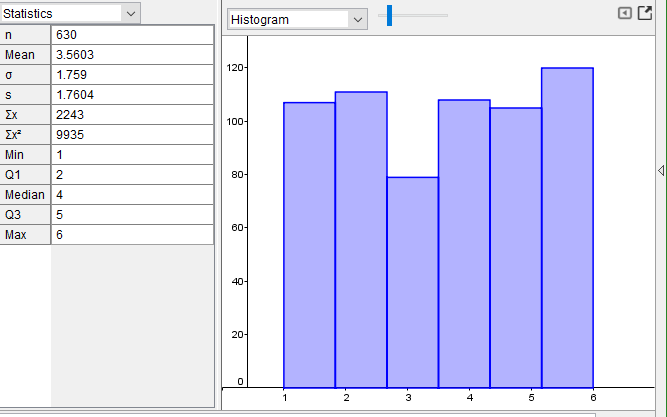 Spring Soc 220 Dice Roll Sample Means 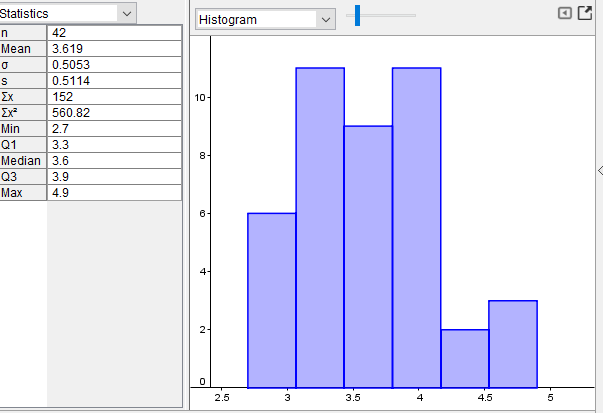 